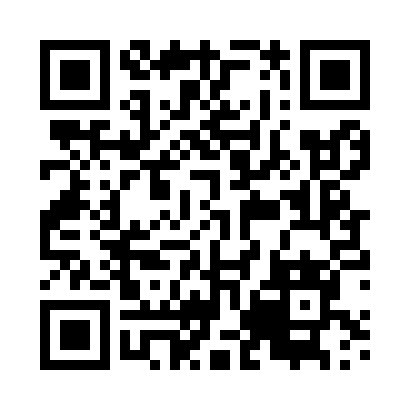 Prayer times for Preczki, PolandWed 1 May 2024 - Fri 31 May 2024High Latitude Method: Angle Based RulePrayer Calculation Method: Muslim World LeagueAsar Calculation Method: HanafiPrayer times provided by https://www.salahtimes.comDateDayFajrSunriseDhuhrAsrMaghribIsha1Wed2:275:0912:395:488:1110:412Thu2:265:0712:395:498:1310:443Fri2:265:0512:395:508:1510:454Sat2:255:0312:395:518:1610:465Sun2:245:0112:395:538:1810:466Mon2:234:5912:395:548:2010:477Tue2:224:5712:395:558:2210:488Wed2:224:5512:395:568:2310:489Thu2:214:5312:395:578:2510:4910Fri2:204:5212:395:588:2710:5011Sat2:194:5012:395:598:2810:5012Sun2:194:4812:396:008:3010:5113Mon2:184:4712:396:018:3210:5214Tue2:174:4512:396:018:3310:5315Wed2:174:4312:396:028:3510:5316Thu2:164:4212:396:038:3610:5417Fri2:164:4012:396:048:3810:5518Sat2:154:3912:396:058:4010:5519Sun2:144:3712:396:068:4110:5620Mon2:144:3612:396:078:4310:5721Tue2:134:3512:396:088:4410:5722Wed2:134:3312:396:098:4610:5823Thu2:124:3212:396:108:4710:5924Fri2:124:3112:396:108:4810:5925Sat2:124:3012:396:118:5011:0026Sun2:114:2812:396:128:5111:0127Mon2:114:2712:406:138:5211:0128Tue2:104:2612:406:138:5411:0229Wed2:104:2512:406:148:5511:0330Thu2:104:2412:406:158:5611:0331Fri2:104:2312:406:168:5711:04